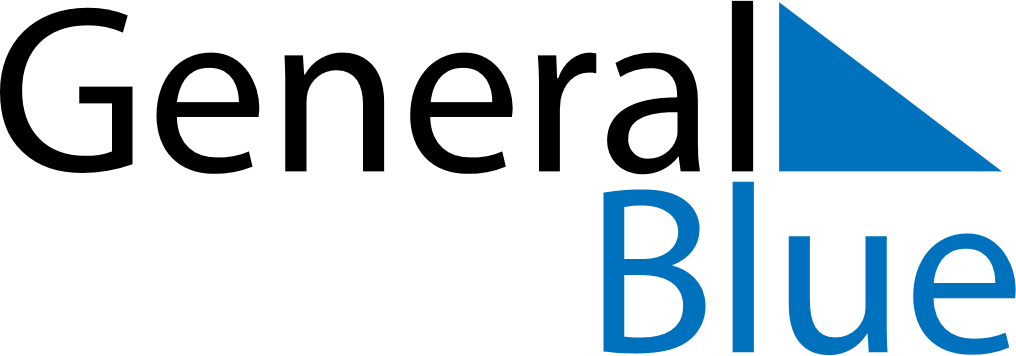 February 1997February 1997February 1997February 1997February 1997SundayMondayTuesdayWednesdayThursdayFridaySaturday12345678910111213141516171819202122232425262728